INDICAÇÃO Nº 1017/2020Sugere ao Poder Executivo Municipal que proceda com a troca de lâmpada queimada na Rua do Vidro segundo e quarto poste a partir da Av Santa Bárbara, no bairro Jardim Perola.  Excelentíssimo Senhor Prefeito Municipal, Nos termos do Art. 108 do Regimento Interno desta Casa de Leis, dirijo-me a Vossa Excelência para sugerir ao setor competente que proceda com a troca de lâmpada queimada na Rua do Vidro segundo e quarto poste a partir da Av Santa Bárbara, neste município.JustificativaMunícipes procuraram este vereador pedindo urgência na troca de lâmpada queimada, pois no período noturno a via se torna muito escura, o que compromete a segurança e bem estar dos moradores.Segue em anexo foto para facilitar localização.Plenário “Dr. Tancredo Neves”, em 22 de abril de 2020.CELSO LUCCATTI CARNEIRO“Celso da Bicicletaria”-vereador-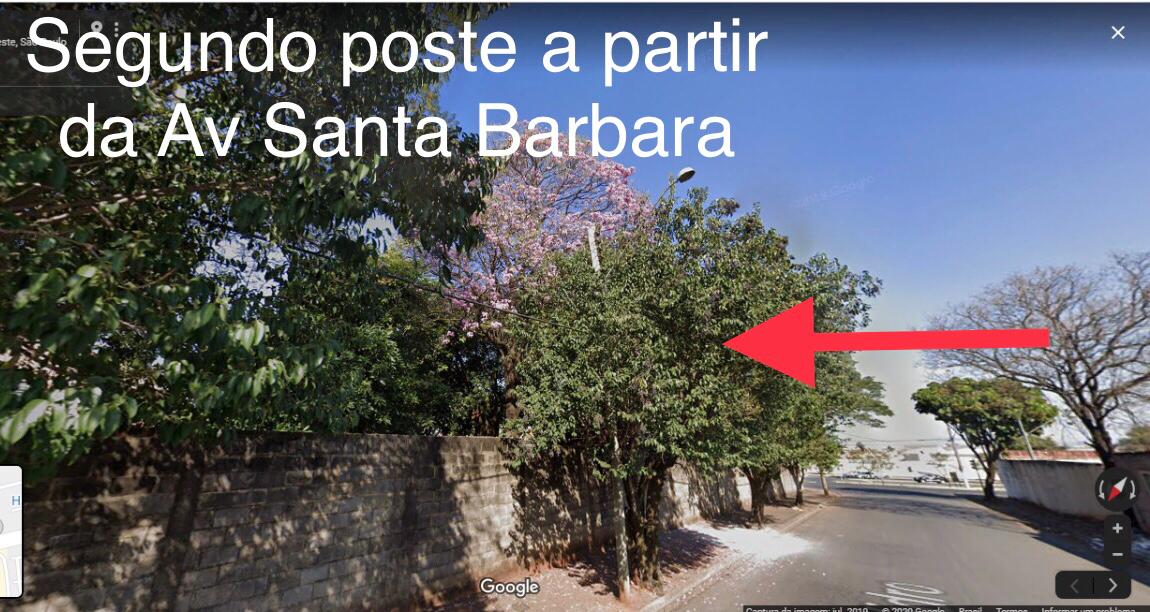 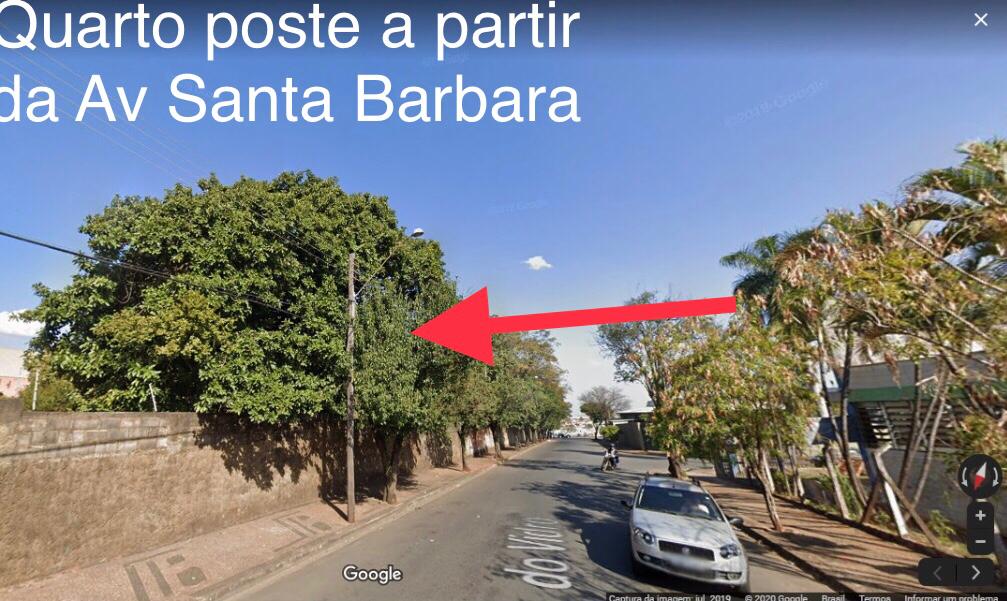 